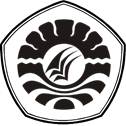 SKRIPSI  PENINGKATAN HASIL BELAJAR MATEMATIKA MELALUI MODEL PEMBELAJARAN KOOPERATIF TIPE NUMBERED HEADSTOGETHER (NHT) PADA SISWA KELAS V SD NEGERI 60TANETE KECAMATAN BULUKUMPA KABUPATEN BULUKUMBAEVI ELVIRAPROGRAM STUDI PENDIDIKAN GURU SEKOLAH DASARFAKULTAS ILMU PENDIDIKAN UNIVERSITAS  NEGERI  MAKASSAR2014